ПРОЄКТ (5)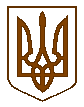 УКРАЇНАБілокриницька   сільська   радаРівненського   району    Рівненської    областіВ И К О Н А В Ч И Й       К О М І Т Е ТРІШЕННЯсічня 2021  року                                                                                      № Про затвердження плану заходів до Дня Соборності України на 2021 рік по Білокриницькій сільській радіНа виконання Указу Президента України 13.11.2014 №871/2014 «Про День Соборності України», з метою забезпечення належної організації та проведення у 2021 році заходів до Дня Соборності України, взявши до уваги інформацію керуючого справами (секретаря) виконавчого комітету Олени Плетьонки стосовно необхідності затвердження плану заходів до Дня Соборності України на 2021 рік по Білокриницькій сільській раді, керуючись ч. 2, п. 3 ч. 4 ст. 42, п. 1 ч. 3 ст. 50, ч. 6 ст. 59 Закону України «Про місцеве самоврядування в Україні», виконавчий комітет Білокриницької сільської радиВ И Р І Ш И В :Затвердити план заходів до Дня Соборності України на 2021 рік по Білокриницькій сільській раді (додаток 1). Відповідальним особам забезпечити виконання заходів відповідно до термінів виконання.Контроль за виконанням цього рішення покласти на керуючого справами (секретаря) виконавчого комітету О. Плетьонку. Сільський голова		                            		         Тетяна  ГОНЧАРУКДодаток 1до рішення виконавчого комітету
Білокриницької сільської  ради
від ____________  р.  № _____	ПЛАНзаходів до Дня Соборності України на 2021 рік по Білокриницькій сільській радіКеруючий справами (секретар) виконавчого комітету                                                            Олена ПЛЕТЬОНКА№п/пЗаходиВідповідальніза виконанняТермінвиконання1Звернення до керівників релігійних організацій міста щодо проведення в їх молитовних приміщеннях молебнів за єдність УкраїниКеруючий справами (секретар) виконавчого комітетуДо 22.01.20212Забезпечення підняття Державного Прапору України 22 січня 2021 року у День Соборності УкраїниКеруючий справами (секретар) виконавчого комітетуДо 22.01.20213Урочисті заходи в навчальних закладах територіальної громадиНачальник відділу освіти, сім’ї, молоді, спорту, культури та туризмуДо 22.01.20214Проведення в закладах культури та закладах освіти інформаційнопросвітницьких, культурномистецьких та інших тематичних заходів приурочених до Дня Соборності УкраїниТ.в.о. директора КЗ «Кудьтурно-дозвіллейвий центр»До 22.01.20215Організація та проведення в бібліотеках тематичних експозицій, виставок і оглядів літератури, присвячених історії української державностіТ.в.о. директора КЗ «Центральна сільська бібліотека»До 22.01.2021